Підписано до друку 26.02.19. Зам. №28-05(1)/15. Формат 60x84/16. Обл. вид.
арк. 1,21. Наклад 100 прим. Друк ТОВ "Актив-Принт"
вул. Солом’янська, 16 тел. 044 2270559Свідоцтво про внесення до Державного реєстру
№ 10000000288621 від 07.11.2014 р.МІНІСТЕРСТВО ОСВІТИ І НАУКИ УКРАЇНИДЕРЖАВНИЙ ВИЩИЙ НАВЧАЛЬНИЙ ЗАКЛАД
«КИЇВСЬКИЙ НАЦІОНАЛЬНИЙ ЕКОНОМІЧНИЙ УНІВЕРСИТЕТІМЕНІ ВАДИМА ГЕТЬМАНА»УДК 342.951:351.82ГЛУЩЕНКО СВІТЛАНА АРКАДІЇВНА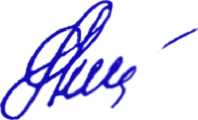 АДМІНІСТРАТИВНО-ПРАВОВІ ЗАСАДИ ПЕНСІЙНОГО ЗАБЕЗПЕЧЕННЯ ОСІБ, ЯКІ ПОСТРАЖДАЛИ ВНАСЛІДОК ЧОРНОБИЛЬСЬКОЇ КАТАСТРОФИ12.00.07 - адміністративне право і процес;
фінансове право; інформаційне правоАвтореферат дисертації на здобуття наукового ступеня кандидата юридичних наукКиїв - 2019Дисертацією є рукописРобота виконана в Державному вищому навчальному закладі «Київський національний економічний університет імені Вадима Гетьмана»Науковий керівник:доктор юридичних наук, доцент Дрозд Олексій Юрійович,Національна академія внутрішніх справ, начальник відділу докторантури та ад’юнктуриОфіційні опоненти:доктор юридичних наук, професор Діхтієвський Петро Васильович,Київський національний університетімені Тараса Шевченка,професор кафедри адміністративного правакандидат юридичних наук, доцент Чорна Вікторія Григорівна,Державний вищий навчальний заклад «Київський національний економічний університет імені Вадима Гетьмана», доцент кафедри теорії та історії праваЗахист відбудеться «04» квітня 2019 р. о 13:00 годині на засіданні спеціалізованої вченої ради К 26.006.09 у Державному вищому навчальному закладі «Київський національний економічний університет імені Вадима Гетьмана» за адресою: 04050, м. Київ, вул. Мельникова, 79/81.З дисертацією можна ознайомитись у бібліотеці Державного вищого навчального закладу «Київський національний економічний університет імені Вадима Гетьмана» за адресою: 03680, м. Київ, вул. Дегтярівська, 49 г.Автореферат розісланий «02» березня 2019 року.Учений секретар спеціалізованої вченої радиЗАГАЛЬНА ХАРАКТЕРИСТИКА РОБОТИАктуальність теми дослідження. Ст. 16 Основного закону України встановлює, що подолання наслідків Чорнобильської катастрофи - катастрофи планетарного масштабу, збереження генофонду Українського народу, є обов’язком держави. Відповідно до ст. 1 Закону України «Про статус і соціальний захист громадян, які постраждали внаслідок Чорнобильської катастрофи» визначено, що одним з принципів державної політики в цій сфері є пріоритет життя та здоров’я людей, які постраждалі від Чорнобильської катастрофи. Разом з тим, сьогодні прослідковується чітка тенденція зменшення активності держави щодо соціального захисту цієї категорії осіб. Так, обмежуються пільги та компенсації, зменшуються обсяги медичного забезпечення та забезпечення лікарськими засобами, пільгові рецепти можуть виписуватись виключно на ліки, які включені до Національного переліку, що обмежує постраждалих у виборі лікарського засобу та негативно випливає на якість лікування; також погіршуються умови пенсійного забезпечення постраждалих від Чорнобильської катастрофи.Постраждалими від Чорнобильської катастрофи є учасники ліквідації наслідків аварії на ЧАЕС та потерпілі від зазначеної катастрофи, також це громадяни, включаючи дітей, які зазнали впливу радіоактивного опромінення внаслідок Чорнобильської катастрофи. Законодавством України здійснено розмежування категорій осіб, які постраждали від наслідків Чорнобильської катастрофи. Саме від того, до якої категорії належить особа, залежить встановлений розмір пільг та компенсацій, пенсійне забезпечення, яке вона буде отримувати. На сьогодні системою нормативно-правових актів установлено види пільгових умов пенсійного забезпечення громадян, постраждалих у цій катастрофі. Відповідно до Закону України «Про статус і соціальний захист громадян, які постраждали внаслідок Чорнобильської катастрофи», встановлюються наступні пенсії: державна пенсія; додаткова пенсія за шкоду, заподіяну здоров’ю. Необхідно зазначити, що в органах Пенсійного фонду України станом на 1 січня 2019 року перебувають на обліку 108 620 осіб, віднесених до І категорії постраждалих внаслідок Чорнобильської катастрофи. Середній розмір пенсії по інвалідності ліквідаторів-інвалідів станом на 1 січня 2018 року становить: І групи - 5723,15 гривні, II групи - 5323,23 гривні, III групи - 3767,10 тривнії. З наведеного видно, що наданий державою розмір пенсійного забезпечення є незначним та не може задовольнити життєво необхідні потреби зазначеної категорії осіб у лікуванні, якісному харчуванні тощо. Одночасно нормативно-правові акти, якими урегульовано пенсійне забезпечення вищеназваних осіб є такими, що не відповідають вимогам часу або містять правові прогалини та колізії, норми одних скасовані, натомість не прийнято нових. Також чітко не розмежовано функції органів, на які покладено пенсійне1 Рекомендації парламентських слухань на тему: «Пріоритетність додержання страхових засад при реформуванні пенсійної системи» за 2018 рік. URL. http://search.ligazakon.ua/l_doc2.nsf/linkl/DH55400A.htmlзабезпечення постраждалих від наслідків Чорнобильської катастрофи, що спричиняє проблему дублювання повноважень. Існують також прогалини у застосуванні державою примусу до публічних органів управління, на які державою покладено обов’язок нарахування та виплату пенсій зазначеним категоріям осіб тощо. У 2018 році Конституційний Суд України ухвалив рішення, яким зобов’язав відновити соціальні гарантії постраждалим внаслідок Чорнобильської катастрофи, які були скасовані або обмежені в наслідок призупинення та скасування окремих правових норм, що привело до звуження прав осіб, які постраждали внаслідок Чорнобильської катастрофи, зниження рівня їх соціального забезпечення та нехтування державою конституційними обов’язками. В той же час питання підвищення рівня пенсій, порядку їх нарахування, досі залишається не вирішеним.Саме тому наразі є важливим наукове дослідження адміністративно- правового забезпечення пенсійних виплат постраждалим внаслідок Чорнобильської катастрофи, змісту державної пенсії, на яку мають право зазначені категорії осіб, порядку нарахування спеціальних пенсій, правового статусу Пенсійного фонду України як органу, що є основним суб’єктом в солідарній системі загальнообов’язкового державного пенсійного страхування, який наділений повноваженнями призначення, перерахунку та нарахування пенсій, вивчення зарубіжного досвіду щодо пенсійного забезпечення спеціальних суб’єктів для імплементації в національне законодавство.Теоретична основа дослідження. Теоретико-методологічне підгрунтя дисертаційного дослідження становлять напрацювання вчених-адміністративістів: В. Б. Авер’янова, О. Ф. Андрійко, О. А. Александрова, Г. І. БалюкМ. Бандурки, Ю. П. Битяка, І. Л. Бородіна, С. Г. Брателя, В. М. Гаращука,П. Голосніченка, О. В. Горбач, 3. С. Гладун, А. В. Гуржій, О. В. Джафарової, Є. В. Додіна, П. В. Діхтієвського, О. Ю. Дрозда, Р. А. Калюжного, С. В. Ківалова, Ю. В. Ковбасюка, В. К. Колпакова, А. Т. Комзюка, О. Д. Крупчана, Т. О. Коломоєць, О. В. Кузьменко, С. О. Мосьондза, Д. М. Лук’янця, А. Ф. Мельника, Н. Р. Нижник, В.С. Никитенко, О. І. Остапенка, Г. О. Пономаренко, Д. В. Приймаченка, С. М. Тимченка, В. О. Шамрая, Ю. С. Шемшученка, В.Г. Чорної та ін.Суміжну проблематику аналізували такі вчені-адміністративісти: Б.О. Карась проаналізував особливості функціонування суб’єктів публічної адміністрації на радіаційно-забруднених територіях, М.О. Лібанов здійснив комплексний аналіз особливостей та порядку видачі професійних пенсій. Наукові досягнення згаданих учених сприяли становленню теоретичної бази для оновленого розуміння проблеми пенсійного забезпечення осіб, які постраждали внаслідок Чорнобильської катастрофи.Викладене вище свідчить про актуальність і необхідність узагальнення теоретичного та емпіричного матеріалу, оцінки сучасного стану пенсійного забезпечення осіб, які постраждали внаслідок Чорнобильської катастрофи та обґрунтування на цій підставі способів вирішення завдань, зазначених у дослідженні.подачи документов для назначения пенсий по инвалидности и в случае потери кормильца, согласно закону Украины «статусе и социальной защите граждан, пострадавших вследствие Чернобыльской катастрофы». Разработана авторская редакция проекта Закона Украины «О внесении изменений в Закон Украины «О статусе и социальной защите граждан, пострадавших вследствие Чернобыльской катастрофы» относительно совершенствования пенсионного обеспечения ликвидаторов Чернобыльской катастрофы».Ключевые слова: компетенция, лицо, пенсионное обеспечение, Пенсионный фонд Украины, пострадавшие, публичная администрация, система, Чернобыльская катастрофа.SUMMARYHlushchenko S.A. The administrative and legal principles of pension provision for the victims of the Chornobyl catastrophe. - Qualifying scientific work on the rights of the manuscript.Thesis for obtaining Doctor of Philosophy in Law by speciality 12.00.07 - «Administrative law and procedure; financial law; informational law». - State Higher Educational Institution «Kyiv National Economic University named after Vadym Hetman». - Kyiv, 2019.The notion of pension provision of the victims of the Chernobyl disaster was defined as a material payment to special subjects in the form of a state pension with a decrease in the general retirement age and an additional pension for the damage caused to health, which is appointed after the occurrence of the right to a state pension, or monthly supplement to the state pension.The system of pension provision for citizens affected by the Chernobyl disaster was clarified. The genesis of the formation and development of pensions of people who suffered as a result of the Chernobyl disaster was studied. The powers and competence of public administration as a subject of pension provision for the victims of the Chernobyl disaster are revealed.An analysis of the procedure for filing documents for the appointment and recalculation of pensions to the victims of the Chernobyl disaster was carried out. The procedure for the appointment and recalculation of pensions to the victims of the Chornobyl disaster was disclosed. The procedure of accrual of pensions for the victims of the Chernobyl disaster has been analysed.The foreign experience of providing pensions to people who have suffered from industrial accidents and disasters has been found out and the implementation of effective means of such provision in Ukrainian legislation is proposed. Proposals on the improvement of the legislation, which regulated the administrative-legal pension provision of the victims of the Chornobyl disaster, were worked out.Keywords: competence, person, pension provision, Pension Fund of Ukraine, public administration, injured, system, Chernobyl disaster.зЗв’язок роботи з науковими програмами, планами, темами, грантами.Дисертацію виконано відповідно до Угоди про асоціацію між Україною та Європейським Союзом, ратифіковану Законом України від 16 вересня 2014 р. № 1678-VII, Стратегії сталого розвитку «Україна-2020», затвердженої Указом Президента України від 12 січня 2015 р. № 5, Національної стратегії сприяння розвитку громадянського суспільства в Україні на 2016-2020 роки, затвердженої Указом Президента України від 26 лютого 2016 р. № 68/2016, Концепції подальшого проведення пенсійної реформи, затвердженої розпорядженням Кабінету Міністрів України від 14 жовтня 2009 р. № 1224, Конвенції Міжнародної організації праці № 173 (1992 р.) «Про захист вимог працівників у випадку неплатоспроможності роботодавця», ратифікованої Законом України від 19 жовтня 2005 р. № 2996-IV і Плану науково-дослідницьких робіт юридичного факультету Державного вищого навчального закладу «Київський національний економічний університет імені Вадима Гетьмана» відповідно до науково- дослідної теми юридичного факультету «Угода про асоціацію України з ЄС як основа розвитку її національного законодавства» (державний реєстраційний номер 0115U003418).Мета і завдання дослідження. Мета роботи полягає в тому, щоб на основі комплексного аналізу теоретико-методологічних засад, нормативних основ і практики діяльності публічної адміністрації, розкрити адміністративно-правові засади пенсійного забезпечення осіб, які постраждали внаслідок Чорнобильської катастрофи.Відповідно до поставленої мети в роботі заплановано вирішити такізавдання.визначити поняття пенсійного забезпечення осіб, які постраждали внаслідок Чорнобильської катастрофи;розкрити систему пенсійного забезпечення громадян, які постраждали внаслідок Чорнобильської катастрофи;вивчити ґенезу становлення та розвитку пенсійного забезпечення осіб, які постраждали внаслідок Чорнобильської катастрофи;розкрити повноваження та компетенцію публічної адміністрації як суб’єкту пенсійного забезпечення осіб, які постраждали внаслідок Чорнобильської катастрофи;здійснити аналіз порядку подачі документів для призначення та перерахунку пенсій особам, які постраждали внаслідок Чорнобильської катастрофи;розкрити порядок призначення та перерахунку пенсій особам, які постраждали внаслідок Чорнобильської катастрофи;проаналізувати порядок нарахування пенсій для осіб, які постраждали внаслідок Чорнобильської катастрофи;вивчити зарубіжний досвід пенсійного забезпечення осіб, що постраждали від техногенних аварій та катастроф та запропонувати імплементацію дієвих засобів такого забезпечення в українське законодавство;розробити пропозиції щодо удосконалення законодавства, яким урегульоване адміністративно-правове пенсійне забезпечення осіб, які постраждали внаслідок Чорнобильської катастрофи.Об’єкт дослідження - суспільні відносини, що виникають у сфері адміністративно-правових засад пенсійного забезпечення осіб, які постраждали внаслідок Чорнобильської катастрофи.Предмет дослідження - адміністративно-правові засади пенсійного забезпечення осіб, які постраждали внаслідок Чорнобильської катастрофи.Методи дослідження. У дослідженні було використано систему методів наукового пізнання. Метод системного аналізу дозволив установити структурні зв’язки між юридичними елементами системи адміністративно-правового регулювання пенсійного забезпечення осіб, які постраждали внаслідок Чорнобильської аварії (розділи 1-2). За допомогою методу діалектики з’ясовано генезис становлення та розвитку адміністративно-правового регулювання пенсійного забезпечення осіб, які постраждали внаслідок Чорнобильської катастрофи (підрозділ 1.2).Логічні методи аналізу й синтезу забезпечили розкладення складних соціальних і юридичних явищ на окремі складові та формування на їх основі юридичних категорій нової якості (підрозділи 1.1,	1.3, 2.2, 2,3, 3.1).Спеціальноюридичний формально-догматичний метод наукового пізнання використовувався в усіх без винятку підрозділах дисертації для аналізу національного і зарубіжного законодавства (розділи 1-3).Метод порівняльного аналізу дозволив здійснити характеристику зарубіжного досвіду (підрозділ 3.1). За допомогою прогностичного методу, методів юридичної техніки та правотворчості вдалося сформувати нові концепції та аргументувати вдосконалення законодавства (підрозділ 3.2). Соціологічний метод дозволив провести й обробити результати соціологічного опитування.Нормативну основу дисертаційного дослідження становлять Конституція України, національні законодавчі та підзаконні нормативно-правові акти, які регламентують адміністративно-правовий статус Пенсійного фонду України, а також відповідне міжнародне законодавство.Емпіричну базу дисертаційної роботи складають узагальнення адміністративної діяльності Пенсійного фонду України з 1991 по 2018 рр., судова практика, політико-правова публіцистика, довідкові видання і результати соціологічного опитування 743 респондентів.Наукова новизна отриманих результатів аргументується тим, що дисертація є одним із перших монографічних досліджень у вітчизняній правовій літературі, присвяченій аналізу адміністративно-правових засад пенсійного забезпечення осіб, які постраждали внаслідок Чорнобильської катастрофи.У результаті дослідження сформовано низку висновків, рекомендацій і пропозицій, відмінних від раніше одержаних результатів, зокрема:вперше:визначено етапи ґенеза становлення та розвитку адміністративно-правового пенсійного забезпечення осіб, які постраждали внаслідок Чорнобильської катастрофи в Україні: І етап - «Радянської доби»( 1986-1990 рр.); II етап -Ключові слова: компетенція, особа, пенсійне забезпечення, Пенсійний фонд України, постраждалі, публічна адміністрація, система, Чорнобильська катастрофа.АННОТАЦИЯГлущенко С. А. Административно-правовые основы пенсионного обеспечения лиц, пострадавших вследствие Чернобыльской катастрофы. - Квалификационный научный труд на правах рукописи.Диссертация на соискание научной степени кандидата юридических наук по специальности 12.00.07 - «Административное право и процесс; финансовое право; информационное право». - Государственное высшее учебное заведение «Киевский национальный экономический университет имени Вадима Гетьмана», Киев, 2019.Определено понятие пенсионного обеспечения лиц, пострадавших вследствие Чернобыльской катастрофы как материальных выплат специальным субъектам в виде государственной пенсии со снижением общеустановленного пенсионного возраста и дополнительной пенсии за вред, причиненный здоровью, назначаемой после возникновения права на государственную пенсию или ежемесячной доплаты к государственной пенсии.Раскрыта система пенсионного обеспечения граждан, пострадавших вследствие Чернобыльской катастрофы как сложного механизма защиты государством специальной категории субъектов, на которых распространяются специальные компенсации и льготы, специальное пенсионное обеспечение. Доказана необходимость введения единого государственного реестра лиц, пострадавших вследствие Чернобыльской катастрофы, которые дополнят общую систему е-правительства Украины. Изучен генезис становления и развития пенсионного обеспечения лиц, пострадавших вследствие Чернобыльской катастрофы.Раскрыта система внутреннего контроля за правильностью назначения (перерасчетом) и начислением пенсий лицам, пострадавшим вследствие Чернобыльской катастрофы работниками структурных подразделений территориальных органов Пенсионного фонда Украины, на которых целенаправленно возложены функции контроля.Раскрыт порядок назначения и перерасчета пенсий лицам, пострадавшим вследствие Чернобыльской катастрофы. Раскрыт порядок назначения и перерасчета пенсий лицам, пострадавшим вследствие Чернобыльской катастрофы. Проанализирован порядок начисления пенсий лицам, пострадавшим вследствие Чернобыльской катастрофы.Изучен зарубежный опыт пенсионного обеспечения лиц, пострадавших от техногенных аварий и катастроф, предложена имплементация действенных средств такого обеспечения в национальное законодательство.Разработаны предложения по совершенствованию законодательства, которым урегулировано административно-правовое пенсионное обеспечение лиц, пострадавших вследствие Чернобыльской катастрофы. В частности, предложено принятие постановления правления Пенсионного фонда Украины «О порядкеГлущенко С. А. Правові проблеми подолання наслідків Чорнобильської катастрофи: монографія / В. Ф. Опришко, О. К. Намясенко, С. М. Ратушний та ін.; зазаг. ред. В. Ф. Опришка. Київ: КНЕУ, 2015. С. 222-269.Глущенко С. А. Відпустку до шести років та з вагітності і пологів включать до стажу для пенсії. Щомісячний спеціалізований журнал Кадровик 01№ 11, листопад 2017. С. 11-13.Глущенко С. А. Як позначиться на пенсії неповний робочий час. Як зараховують час навчання до стажу для пенсії. Щомісячний спеціалізований журнал Кадровик 01№ 02, лютий 2018. С.56-60.Глущенко С. А. Право старшого майстра на пільгову пенсію. Щомісячний спеціалізований журнал Кадровик 01№ 04, квітень 2018. С.87-88.АНОТАЦІЯГлущенко С. А. Адміністративно-правові засади пенсійного забезпечення осіб, які постраждали внаслідок Чорнобильської катастрофи. - Кваліфікаційна наукова праця на правах рукопису.Дисертація на здобуття наукового ступеня кандидата юридичних наук за спеціальністю 12.00.07 - «Адміністративне право і процес; фінансове право; інформаційне право». - Державний вищий навчальний заклад «Київський національний економічний університет імені Вадима Гетьмана», Київ, 2019.Визначено поняття пенсійного забезпечення осіб, які постраждали внаслідок Чорнобильської катастрофи як матеріальних виплат спеціальним суб’єктам у вигляді державної пенсії зі зниженням загальновстановленого пенсійного віку та додаткової пенсії за шкоду, заподіяну здоров’ю, яка призначається після виникнення права на державну пенсію або щомісячної доплати до державної пенсії.Розкрито систему пенсійного забезпечення громадян, які постраждали внаслідок Чорнобильської катастрофи. Визначено генезис становлення та розвитку пенсійного забезпечення осіб, які постраждали внаслідок Чорнобильської катастрофи.Розкрито повноваження та компетенцію публічної адміністрації як суб’єкта пенсійного забезпечення осіб, що постраждали внаслідок Чорнобильської катастрофи. Здійснено аналіз порядку подачі документів для призначення та перерахунку пенсій особам, які постраждали внаслідок Чорнобильської катастрофи. Розкрито порядок призначення та перерахунку пенсій особам, які постраждали внаслідок Чорнобильської катастрофи.Проаналізовано порядок нарахування пенсій для осіб, які постраждали внаслідок Чорнобильської катастрофи. Вивчено зарубіжний досвід пенсійного забезпечення осіб, що постраждали від техногенних аварій та катастроф та запропоновано імплементацію дієвих засобів такого забезпечення в національне законодавство.Розроблено пропозиції щодо удосконалення законодавства, яким урегульоване адміністративно-правове пенсійне забезпечення осіб, які постраждали внаслідок Чорнобильської катастрофи.«Формування нормозабезпечення» (1990-2003 рр.); III етап - «Уповільненого ставлення» (з 2004 по 2016рр.); IV етап - «Сучасний» (з 2017 року по теперішній час);запропоновано прийняти постанову правління Пенсійного фонду України «Про порядок подачі документів для призначення пенсій по інвалідності та вразі втрати годувальника, відповідно до Закону України «Про статус і соціальний захист громадян, які постраждали внаслідок Чорнобильської катастрофи» (структуру даного проекту представлено у додатках до дисертації);внесено пропозиції щодо змін та доповнень до Закону України «Про статус і соціальний захист громадян, які постраждали внаслідок Чорнобильської катастрофи», а також до КУпАП;удосконалено:систему завдань публічних органів управління, які наділені державою владними повноваженнями щодо пенсійного забезпечення громадян, які постраждали внаслідок Чорнобильської катастрофи;внутрішньо-організаційну діяльність Пенсійного фонду України, шляхом запровадження у всіх територіальних органах окремих спеціалізованих підрозділів, які будуть здійснювати контроль за правильністю призначення пенсій особам, які постраждали внаслідок Чорнобильської катастрофи;отримали подальший розвиток:аргументована пропозиція поширити на всіх постраждалих від Чорнобильської катастрофи права пенсійного забезпечення за рахунок державного бюджету та доповнити Закон України «Про статус і соціальний захист громадян, які постраждали внаслідок Чорнобильської катастрофи» статею зазначеного змісту;аргументи про запровадження єдиного державного реєстру осіб, які постраждали внаслідок Чорнобильської катастрофи, що доповнять загальну систему е-урядування України;узагальнення міжнародного досвіду щодо пенсійного забезпечення осіб, що постраждали від техногенних аварій та катастроф та запропоновано імплементувати у національне законодавство дієві засоби такого забезпечення.Практичне значення отриманих результатів полягає в тому, що сформульовані та аргументовані в дисертації теоретичні положення, висновки та пропозиції впроваджено та надалі може бути використано в:науково-дослідній сфері - для подальшого теоретичного розвитку адміністративно-правових засад пенсійного забезпечення осіб, які постраждали внаслідок Чорнобильської катастрофи (акт впровадження Науково-дослідного інституту публічного права від 19 вересня 2018 р.);правозастосовній діяльності - використання одержаних результатів підвищило ефективність взаємодії служб і підрозділів Пенсійного фонду України (акт впровадження головного управління Пенсійного фонду України у Київській області від 24 жовтня 2018 р.);-навчальному процесі - під час розроблення та викладання навчальної дисципліни «Адміністративне право України», при підготовці відповідних підручників, навчальних посібників, конспектів лекцій (акт впровадження Науково-дослідного інституту публічного права від 16 травня 2018 р.).Апробація матеріалів дисертації. Основні положення та результати дисертаційного дослідження оприлюднювалися та обговорювалися на п'яти міжнародних та всеукраїнських науково-практичних конференціях: «Правові проблеми подолання наслідків Чорнобильської катастрофи» (м. Київ, 2011 р.); «Напрями вдосконалення механізмів державного управління в умовах сучасних реформаційних процесів» (м. Запоріжжя, 2017 р.); «Публічне управління ціннісні орієнтири, стандарти якості та оцінка ефективності» (м. Київ, 2017 р.); «Актуальні проблеми права на сучасному етапі розвитку державності» (м. Люблін, 2017 р.); «Формування публічної служби, чутливої до людей з особливими потребами: цифрові технології» (м. Київ, 2017 р.).Структура та обсяг дисертації. Робота складається зі вступу, трьох розділів, що містять вісім підрозділів, висновків, списку використаних джерел і додатків. Загальний обсяг роботи становить 208 сторінок. Робота містить список використаних джерел із 202 найменувань на 19 сторінках.ОСНОВНИЙ ЗМІСТ РОБОТИУ вступі здійснюється обгрунтування вибору теми дослідження, визначається зв’язок роботи з науковими програмами, планами, темами, грантами, розкриваються мета та завдання дослідження, наукова новизна та практичне значення отриманих результатів, апробація матеріалів дисертації, наводяться структура та обсяг дисертації.Розділ 1 «Пенсійне забезпечення осіб, які постраждали внаслідок Чорнобильської катастрофи як об’єкт адміністративно-правового дослідження» містить три підрозділи.У підрозділі 1.1.«Поняття пенсійного забезпечення осіб, які постраждали внаслідок Чорнобильської катастрофи» доводиться, що громадяни України мають право на соціальне забезпечення. Однією з основних форм соціального забезпечення є пенсійне забезпечення, під яким автор пропонує розуміти передбачений нормативно-правовими актами вид соціального забезпечення матеріального змісту, що проявляється у вигляді пенсій та соціальних послуг, які надаються із настанням пенсійного віку, набуттям страхового стажу або у зв’язку з втратою працездатності чи втратою годувальника із спеціально створених для цього територіальних органів Пенсійного фонду. Встановлено, що основними характерними ознаками пенсійного забезпечення є: це регулярні грошові виплати, що проводяться за рахунок коштів соціального страхування; направлені на матеріальне забезпечення працівника, його сім’ї у зв’язку з завершенням його трудової діяльності або за станом здоров’я; розмір пенсії визначається відповідно до тривалості страхового стажу, розміру заробітної плати інших чинників; основне джерело існування для зазначеної категорії осіб; здійснюється шляхом виплати пенсій та надання соціальних послуг. Одним з видів пенсійного забезпечення осіб є пенсійне забезпечення осіб, які постраждали внаслідок Чорнобильської катастрофи, під яким розуміється матеріальні виплати катастрофи. Науковий вісник публічного та приватного права. 2017. Вип. 6. ТомС. 151-156.Глущенко С. А. Надання фінансової допомоги громадянам, які постраждали внаслідок Чорнобильської катастрофи в умовах функціонування накопичувальної системи пенсійного забезпечення в Україні. Право та державне управління. 2017. №3 (28). С. 34-41Hlushchenko S. A. Some issues of administrative and legal regulation in the sphere of pension maintenance of persons who have suffered from Chornobyl disaster. International law and integration problems (Scientific-Analytical journal). 2017. №4 (52). P. 34-41 (Azerbaijan Republic)Глущенко C. А. Адміністративно-правове регулювання надання пільг, компенсацій і пенсій особам, які постраждали внаслідок Чорнобильської катастрофи. Правове регулювання економіки. 2017. №16. С. 140-150.які засвідчують апробацію матеріалів дисертації:Глущенко С. А. Проблеми пенсійного забезпечення громадян, які постраждали внаслідок Чорнобильської катастрофи: Правові проблеми подолання наслідків Чорнобильської катастрофи: Матеріали міжнар. наук.-практ. конф., присвяч. 25-м роковинам Чорнобильської катастрофи; (Київ, 18 трав. 2011 р.). Київ: КНЕУ, 2011. С. 132-140.Глущенко С. А. Нормативно-правові аспекти надання фінансовоїдопомоги громадянам, які постраждали внаслідок Чорнобильської катастрофи. Напрями вдосконалення механізмів державного управління в умовах сучасних реформаційних	процесів:	Матеріали всеукраїнської науково-практичноїконференції (Запоріжжя, 3-4 листоп. 2017 р.). Запоріжжя: Класичний приватний університет, 2017. С. 6-9.Глущенко С. А. Запровадження загальнообов’язкової накопичувальної системи пенсійного забезпечення: виклики та шляхи їх подолання: Публічне управління ціннісні орієнтири, стандарти якості та оцінка ефективності: матеріали щорічної Всеукраїнської науково-практичної конференції за міжнародною участю (Київ, 26 трав. 2017 р.). Київ: НАДУ, 2017. 4.4. С. 25-27Глущенко С. А. Адміністративно-правові аспекти пенсійного забезпечення осіб, які постраждали внаслідок Чорнобильської катастрофи. Актуальні проблеми права на сучасному етапі розвитку державності: матеріали міжнародної науково-практичної конференції (Люблін, 20-21 жовт. 2017 р.). Республіка Польща, 2017. С. 164-167.Глущенко С. А. Особливості забезпечення соціальних прав громадян, які постраждали внаслідок Чорнобильської катастрофи. Формування публічної служби, чутливої до людей з особливими потребами: цифрові технології: Матеріали науково-практичної конференції за міжнародною участю (Київ, 10 листоп. 2017 р.). Київ: НАДУ, 2017. С. 56-58.які додатково відображають наукові результати дисертаціїГлущенко С. А. Новий Порядок подання та оформлення документів для призначення пенсій: аналізуємо зміни. Щомісячний спеціалізований журнал Кадровик 01№ 12, грудень 2014. С. 10-19.забезпечення: солідарно-розподільна із забезпеченням базового рівня пенсії, накопичувальна та приватна.Доведено, що для успішного виконання завдань, які покладаються на представників Пенсійного фонду, доречно ввести в штат структурних підрозділів, які наділені повноваженнями призначення, перерахунку пенсій, посади спеціалістів з відповідними кваліфікаційними вимогами щодо спеціалізації наявності конкретних знань в медичній сфері. Без таких спеціалістів суть роботи представників Пенсійного фонду України в медико-соціальних експертних комісіях зводиться, здебільшого, до виконання споглядальної та організаційної функції, оскільки забезпечити додержання чинного законодавства в роботі медико-соціальної експертної комісії (далі-МСЕК) можливо за умови наявності відповідних знань в медичній сфері при виборі критеріїв та підстав встановлення групи інвалідності, специфіки поділу І групи інвалідності на підгрупу А та Б залежно від ступеня втрати здоров'я особи з інвалідністю та обсягу потреби в постійному сторонньому догляді, допомозі або нагляді.Запропоновано прийняття постанови правління Пенсійного фонду України «Про порядок подачі документів для призначення пенсій по інвалідності та в разі втрати годувальника, відповідно до Закону України «Про статус і соціальний захист громадян, які постраждали внаслідок Чорнобильської катастрофи» (структуру даного проекту представлено у додатках до дисертації).Розроблена авторська редакція проекту закону України «Про внесення змін до Закону України «Про статус і соціальний захист громадян, які постраждали внаслідок Чорнобильської катастрофи» щодо удосконалення пенсійного забезпечення ліквідаторів Чорнобильської катастрофи».Внесено пропозиції щодо змін та доповнень до Закону України «Про статус і соціальний захист громадян, які постраждали внаслідок Чорнобильської катастрофи» у ст. 54 щодо удосконалення пенсійного забезпечення осіб, які постраждали внаслідок Чорнобильської катастрофи, віднесених до категорії 1 та у зв'язку з втратою годувальника, а також до КУпАП (ст. «Відповідальність посадових осіб за надання недостовірних даних для представлення у Пенсійний фонд України для призначення, перерахунку та виплати пенсій»; ст. «Відповідальність посадових осіб за незбереження документів особового складу, що підтверджують участь в ліквідації наслідків аварії на Чорнобильській атомній електростанції»),СПИСОК ПУБЛІКАЦІЙ ЗДОБУВАЛА ЗА ТЕМОЮ ДИСЕРТАЦІЇ е яких опубліковані основні наукові результати дисертації:Глущенко С. А. Проблеми пенсійного забезпечення за новим пенсійним законодавством. Правове регулювання економіки. 2012. №11-12. С. 158-170.Глущенко С. А. Становлення та розвиток адміністративно-правового регулювання пенсійним забезпеченням осіб, які постраждали внаслідок чорнобильської катастрофи. Науковий вісник публічного та приватного права. 2017. Вип. 5. Том 2. С. 25-29Глущенко С. А. Адміністративно-правове регулювання у сфері пенсійного забезпечення громадян, які постраждали внаслідок чорнобильської спеціальним суб’єктам (ліквідатори та потерпілі) у вигляді державної пенсії із зниженням загальновстановленого пенсійного віку та додаткової пенсії за шкоду, заподіяну здоров'ю, яка призначається після виникнення права на державну пенсію, або щомісячної доплати до державної пенсії.Доведено, що окремі постраждалі можуть за рік отримувати соціальні блага на суму, вищу за ту, що надається сім’ї у разі смерті годувальника. Для усунення такої несправедливості запропоновано нараховувати матеріальну допомогу не за статусом та віднесенням постраждалої особи до відповідної категорії, а за її потребою.У підрозділі 1.2. «Система пенсійного забезпечення громадян, які постраждали внаслідок Чорнобильської катастрофи» розкрито зміст та завдання взаємопов'язаних елементів, що утворюють єдиний правовий простір пенсійного забезпечення громадян, які постраждали внаслідок Чорнобильської катастрофи.Доведено, що система пенсійного забезпечення громадян, які постраждали внаслідок Чорнобильської катастрофи - це складний механізм захисту державою спеціальної категорії суб’єктів (учасників ліквідації наслідків аварії та потерпілих, які постраждали внаслідок Чорнобильської катастрофи), на яких розповсюджується спеціальні компенсації та пільги, спеціальне пенсійне забезпечення.Автор наголошує, що пенсійне забезпечення осіб, які постраждали внаслідок Чорнобильської катастрофи на сьогодні значно погіршилося. Так, у 2013 році на програму «Соціальний захист громадян, які постраждали в результаті Чорнобильської катастрофи» з державного бюджету було виділено 2,6 млрд. грн., а у підготовленому урядом та проголосованому коаліцією Законі України «Про Державний бюджет України на 2019 рік» - лише 1,98 млрд. гривень, що в реальному виразі, тобто з урахуванням зростання цін, буде менше на 72,5%. Саме тому у роботі розроблено та запропоновано зміни та доповнення до Закону України «Про статус і соціальний захист громадян, які постраждали внаслідок Чорнобильської катастрофи» у ст. 54 щодо удосконалення пенсійного забезпечення осіб, які постраждали внаслідок Чорнобильської катастрофи, віднесених до категорії 1, та у зв'язку з втратою годувальника.У підрозділі 1.3. «Генеза становлення та розвитку пенсійного забезпечення осіб, які постраждали внаслідок Чорнобильської катастрофи» з’ясовані історико-правові аспекти у сфері, що досліджується.Доведено, що становлення та розвиток адміністративно-правового пенсійного забезпечення осіб, які постраждали внаслідок Чорнобильської катастрофи в Україні пройшов декілька етапів: перший - «Радянської доби» (1986-1990 рр.) постраждалі від Чорнобильської катастрофи (юридичне поняття закріплено законом України у 1991р.) отримували пенсійне забезпечення на загальних підставах, лише 28 лютого 1991 р. Верховною Радою УРСР було прийнято Закон України «Про статус і соціальний захист громадян, які постраждали внаслідок Чорнобильської катастрофи», в якому було передбачено підвищені розміри пенсій усім особам, які постраждали внаслідок Чорнобильської катастрофи, крім того, були закріплені норми права, які дозоляли усім категоріям постраждалих виходити на пенсії раніше загально встановленого пенсійного віку (жінки 55 р., чоловіки 60 р.). Другий етап - «Формування нормозабезпечення» (1991-2003 рр.) характеризується активним прийняття нормативно-правових актів (утворенням системи пенсійного забезпечення), якими визначалось збільшення розмірів пенсійних виплат. Третій етап - «Уповільненого ставлення» (з 2004 по 2016 рр.), звуження конституційних пенсійних прав осіб, які постраждали внаслідок Чорнобильської катастрофи. Четвертий етап - «Сучасний» (з 2017 року по теперішній час) характеризується спробами відновлення соціальних гарантій постраждалим внаслідок Чорнобильської катастрофи, які були скасовані або обмежені внаслідок призупинення та скасування окремих правових норм.Підрозділ 1.4. «Публічна адміністрація як суб’єкт пенсійного забезпечення осіб, які постраждали внаслідок Чорнобильської катастрофи» встановив, що до системи суб’єктів публічної адміністрації пенсійного забезпечення осіб, які постраждали внаслідок Чорнобильської катастрофи, входить Кабінет Міністрів України, Пенсійний фонд України, Міністерство соціальної політики України, Міністерство охорони здоров’я України тощо.Особливу увагу автором приділено дослідженню функцій Рахункової палати України, так як саме її діяльність спрямована на виявлення фактів нецільового використання бюджетних коштів, у тому числі коштів загальнодержавних цільових фондів, за обсягами, структурою та їх цільовим призначенням, здійснення контролю за своєчасним виконанням видаткової частини Державного бюджету України, спрямованих на соціальний захист та пенсійне забезпечення осіб, які постраждали внаслідок Чорнобильської катастрофи.Кабінет Міністрів України, як вищий орган у системі органів виконавчої влади, здійснює державне регулювання діяльності у сфері пенсійного забезпечення.Основним суб’єктом адміністрування системи пенсійного страхування, є Пенсійний фонд України. Він забезпечує виконання прогностичної (моделювання показників надходження коштів, внесення пропозицій щодо встановлення або зміни ставок страхових внесків), планувальної (планування доходів і видатків коштів на виплату державних пенсій, додаткових пенсій, надбавок, доплат тощо), нормотворчої (розробка проекту бюджету Пенсійного фонду України), організаційної (здійснення призначення, перерахунку і виплат пенсій), фіскальної (стягнення своєчасно несплачених сум страхових внесків та зборів), контрольної (перевірка правильності сплати страхових внесків), міжнародної та інформаційної функцій.Доводиться, що для успішного виконання завдань, які відводяться для представників Пенсійного фонду, доречно ввести в штат структурних підрозділів, які наділені повноваженнями призначення, перерахунку пенсій, посади спеціалістів з відповідними кваліфікаційними вимогами щодо спеціалізації наявності конкретних знань в медичній сфері. Без таких спеціалістів суть роботи представників Пенсійного фонду України в медико-соціальних експертних комісій зводиться, здебільшого, до виконання споглядальної та організаційної функції, оскільки забезпечити додержання чинного законодавства в роботі медико-соціальної експертної комісії, можливо при умові наявності відповідних знань в медичній сфері при виборі критеріїв та підстав встановлення групи медичними висновками, і є основним джерелом існування. Пенсійне забезпечення осіб, які постраждали внаслідок Чорнобильської катастрофи - це матеріальні виплати спеціальним суб’єктам (учасники ліквідації наслідків аварії та потерпілі, які постраждали внаслідок Чорнобильської катастрофи) у вигляді державної пенсії із зниженням загальновстановленого пенсійного віку або по інвалідності, в разі втрати годувальника та додаткової пенсії за шкоду, заподіяну здоров'ю, яка призначається після виникнення права на державну пенсію, або щомісячної доплати до державної пенсії.Етапами генезису становлення та розвитку пенсійного забезпечення осіб, які постраждали внаслідок Чорнобильської катастрофи в Україні, є: перший (1986-1990 рр.) - постраждалі від Чорнобильської катастрофи (юридичне поняття закріплено законом України у 1991р.) отримували пенсійне забезпечення на загальних підставах; другий етап (1991-2003 рр.) характеризується активним прийняття нормативно-правових актів (утворенням системи пенсійного забезпечення), якими визначалось збільшення розмірів пенсійних виплат; третій етап (з 2004 по 2016 рр.) - звуження конституційних пенсійних прав осіб, які постраждали внаслідок Чорнобильської катастрофи; четвертий етап (з 2017 року по теперішній час) - спроби відновлення соціальних гарантій постраждалим внаслідок Чорнобильської катастрофи, які були скасовані або обмежені внаслідок призупинення та скасування окремих правових норм.Система пенсійного забезпечення громадян, які постраждали внаслідок Чорнобильської катастрофи, - це складний механізм захисту державою спеціальної категорії суб’єктів (учасники ліквідації наслідків аварії та потерпілі, які постраждали внаслідок Чорнобильської катастрофи), на яких розповсюджується спеціальні компенсації та пільги, спеціальне пенсійне законодавство.Доведена необхідність запровадження єдиного державного реєстру осіб, які постраждали внаслідок Чорнобильської катастрофи, що доповнять загальну систему е-урядування України.Розкрито систему внутрішнього контролю за правильністю призначення (перерахунком) та нарахуванням пенсій осіб, які постраждали внаслідок Чорнобильської катастроф працівниками структурних підрозділів територіальних органів Пенсійного фонду України, на яких цілеспрямовано покладено функції контролю. Визначено, що адміністративний контроль за виплатою пенсій через установи банків та поштові відділення ПАТ «Укрпошта» - це адміністративна зовнішньо-організаційна діяльність спеціалістів відділів контрольно-перевірочної роботи територіальних органів Пенсійного фонду України шляхом виїзних перевірок по місцю знаходження суб’єктів виплати пенсій осіб, які постраждали внаслідок Чорнобильської катастрофи.Виявлено й узагальнено, що світова спільнота виробила і успішно впровадила в правозастосування публічне адміністрування пенсій особам, які постраждали в наслідок техногенних аварій в межах загального пенсійного забезпечення в цих країнах. При цьому визначено, що у більшості аналізованих країн функціонує (Польща, ФРН, Швеція, Японія) трирівнева система пенсійногоУ підрозділі 3.2 «Удосконалення законодавства, яким урегульоване адміністративно-правове пенсійне забезпечення осіб, які постраждали внаслідок Чорнобильської катастрофи» аргументовано, що на сьогодні у нормативно- правових актах відсутнє визначення Банку-зберігача, порядку подання банком- зберігачем інформації про рух пенсійних активів, проведення підрахунку чистої вартості пенсійних активів у накопичувальній системі, порядок формування та обчислення інвестиційного доходу Накопичувального фонду, структуру, параметри	основних напрямків інвестиційної політики та нормативівінвестування, порядок контролю структури активів на відповідність ним. Доведено, що прийняття відповідних нормативно-правових актів є необхідною підставою	та умовою для	розроблення	автоматизованої системинакопичувального фонду (АСНФ). Акцентовано увагу на системну проблему, пов’язану із заборгованістю з оплати праці, а також із недоїмкою зі сплати єдиного внеску на загальнообов’язкове державне соціальне страхування, яка доволі складно вирішується, особливо в умовах банкрутства підприємств, та залишається невирішеною у разі ліквідації підприємств без визначення правонаступника. Стверджується, що для успішного запровадження накопичувальної системи в Україні, необхідно прийняти Концепцію формування основних засад накопичувальної системи загальнообов’язкового державного пенсійного страхування, на основі якої розробити нормативно-правові акти, які б деталізували всі аспекти функціонування накопичувальної системи, зокрема і ратифікацію Верховною Радою України частини III Конвенції Міжнародної організації праці 1992 р. № 173 з одночасним прийняттям проекту закону України «Про Фонд гарантування заробітної плати працівникам неплатоспроможних роботодавців».Упорядкування загального законодавства щодо адміністративно-правового регулювання системи пенсійного забезпечення надасть можливість удосконалити інститут пенсійного забезпеченням осіб, які постраждали внаслідок Чорнобильської катастрофи.ВИСНОВКИУ висновках дисертації наведено нове розв’язання наукового завдання стосовно розвитку адміністративно-правового пенсійного забезпечення осіб, які постраждали внаслідок Чорнобильської катастрофи, сформовано найбільш важливі теоретичні та практичні результати дослідження, а також наведено шляхи подолання виявлених проблем, що дозволило їх узагальнити таким чином:1. Пенсійне забезпечення - це передбачений нормативно-правовими актами вид соціального забезпечення матеріального змісту, що проявляється у вигляді пенсій та соціальних послуг, які надаються із настанням пенсійного віку, набуттям страхового стажу та у зв’язку з втратою працездатності чи втратою годувальника із спеціально створеного для цього Пенсійного фонду. Відповідно пенсія як вид пенсійного забезпечення - це регулярні матеріальні виплати, встановлені на підставі їх трудової діяльності та соціально-корисних вчинків, що надходять з суспільних фондів споживання громадянами у зв’язку з непрацездатністю, віковими критеріями, за вислугою років, або встановлювані інвалідності, специфіки поділу І групи інвалідності на підгрупу А та Б, залежно від ступеня втрати здоров'я особи з інвалідністю та обсягу потреби в постійному сторонньому догляді, допомозі або нагляді.Розділ 2 «Порядок пенсійного забезпечення осіб, які постраждали внаслідок Чорнобильської катастрофи» містить три підрозділи.У підрозділі 2.1 «Порядок подачі документів для призначення та перерахунку пенсій особам, які постраждали внаслідок Чорнобильської катастрофи» доводиться, що за період дії Закону України «Про статус і соціальний захист громадян, які постраждали внаслідок Чорнобильської катастрофи» не прийнято єдиного Порядку подачі необхідних документів для постраждалих осіб, не затверджено окремих зразків документів, які необхідно подавати до органів Пенсійного фонду, та чітко не визначено коло суб’єктів, які мають право їх видавати. Внаслідок цієї неузгодженості, виникають труднощі в реалізації свого права саме у суб’єктів при призначенні пенсії по інвалідності в розмірі відшкодування фактичних збитків та в разі втрати годувальника, якщо період роботи в зоні відчуження становить менше місяця. Оскільки до заяви суб’єктами додається особлива форма довідки про заробітну плату, зразок якої затверджено листом Міністерства соціального захисту населення України від 27 лютого 1996 р. №01-3/611-015-2, та заповнюється відповідно до рекомендацій, зазначених в цьому листі. Затверджуючи даний зразок довідки про заробітну плату, не були враховані терміни зберігання окремих документів на підприємствах, установах та організаціях (табеля обліку робочого часу, графіки робіт (чергувань), журнали обліку відпрацьованого часу, наряди на виконання робіт, маршрутні та путьові листи та інші), на підставі яких вона видається. Зазначені документи з дати аварії 26 квітня 1986 року та до вересня 1998 року зберігались на підприємствах, установах та організаціях не більше трьох років. Саме тому для усунення зазначених прогалин у законодавстві, доцільно було б прийняти єдиний Порядок подачі документів, необхідний при вирішенні питань як пенсійного забезпечення, так і для одержання фінансової допомоги постраждалим внаслідок Чорнобильської катастрофи; затвердити зразки документів, визначити порядок їх заповнення з урахуванням тривалості збереження документів особового складу на підприємствах, установах та організаціях та порядок звернення за ними.У підрозділі 2.2. «Порядок призначення та перерахунку пенсій особам, які постраждали внаслідок Чорнобильської катастрофи» зазначено, що з роками наслідки економічної кризи відчувають постраждалі внаслідок Чорнобильської катастрофи, які не можуть реалізувати своє право на отримання пенсії в розмірі відшкодування фактичних збитків, оскільки документи необхідні для розрахунку пенсії не збереглися та до державних архівних установ не здані. Це є досить суттєвою перепоною для призначення та перерахунку пенсій особам, які постраждали внаслідок Чорнобильської катастрофи. Не вирішив проблеми і припис органів влади щодо збереження документів особового складу, що підтверджують участь в ліквідації наслідків аварії на Чорнобильській атомній електростанції в 1986-1990 роках. Особливо гостро це питання стосується тих підприємств, установ чи організацій, що ліквідовані без визначення правонаступника, а всі необхідні документи для видачі фінансових документів, а також про участь в ліквідації наслідків Чорнобильської катастрофи, на підставі яких здійснюється призначення, перерахунок пенсії постраждалим не здані на зберігання до архівної установи. Однією із причин по якій не забезпечено збереження документів особового складу, що підтверджують участь в ліквідації наслідків аварії на Чорнобильській атомній електростанції в 1986-1990 роках є відсутність фінансових ресурсів у суб’єкта господарювання. Саме тому автором запропоновано доповнити КУпАП ст. «Відповідальність посадових осіб за незбереження документів особового складу, що підтверджують участь в ліквідації наслідків аварії на Чорнобильській атомній електростанції»), що дасть можливість притягати до адміністративної відповідальності осіб, що недбало ставляться до виконання покладених на них функцій.Одночасно доводиться, що спростити процедуру реалізації права постраждалих на пенсійне забезпечення можливо було б за допомогою інформації, яка міститься в Державному реєстрі відносно осіб, які належать до учасників ліквідації наслідків аварії на Чорнобильській АЕС, потерпілих від Чорнобильської катастрофи. Адже до банку даних необхідних відомостей заноситься інформація про календарні строки їх роботи, період проживання на радіоактивно забруднених територіях, про місце роботи, про дози опромінення, які заносяться на підставі документів, що подаються постраждалими до регіональних міжвідомчих експертних комісій та спеціалізованої лікарсько- консультативної комісії, та на підставі яких розглядається питання встановлення причинного зв'язку хвороб, інвалідності і смерті з дією іонізуючого випромінювання та інших шкідливих чинників внаслідок аварії на Чорнобильській АЕС. Хоча головними завданнями Державного реєстру є здійснення контролю за станом здоров’я осіб та вивчення близьких і віддалених медичних наслідків у осіб, які постраждали внаслідок Чорнобильської катастрофи, доцільно було б врегулювати питання використання відповідної інформації при призначенні, перерахунку пенсії, наданні пільг та компенсацій. Саме тому автором пропонується запровадження єдиного державного реєстру осіб, які постраждали внаслідок Чорнобильської катастрофи, що доповнять загальну систему е-урядування України.Підрозділ 2.3. «Порядок нарахування пенсій для осіб, які постраждали внаслідок Чорнобильської катастрофи» зазначає, що Законом України «Про внесення змін до деяких законодавчих актів України щодо підвищення пенсій» внесено зміни до ст. 59 Закону України «Про статус і соціальний захист громадян, які постраждали внаслідок Чорнобильської катастрофи», відповідно до яких, починаючи з 1 жовтня 2017 року особам, які брали участь у ліквідації наслідків Чорнобильської катастрофи, інших ядерних аварій та випробувань, у військових навчаннях із застосуванням ядерної зброї під час проходження дійсної строкової служби і внаслідок цього стали особами з інвалідністю, пенсію по інвалідності обчислюють відповідно до даного Закону або за бажанням таких осіб — із розрахунку п’ятикратного розміру мінімальної заробітної плати, встановленої законом на 1 січня відповідного року. Оновленою системою нормативно- правових актів гарантовано мінімальний розмір пенсії учасникам ліквідації наслідків інших ядерних аварій та випробувань, військових навчань із застосуванням ядерної зброї. Отже, починаючи з 1 жовтня 2017 року, мінімальний розмір пенсії для учасників ліквідації наслідків аварії на Чорнобильській АЕС, інших ядерних аварій та випробувань, військових навчань із застосуванням ядерної зброї становить: І група інвалідності - 180% прожиткового мінімуму для осіб, які втратили працездатність; II група інвалідності - 160% прожиткового мінімуму для осіб, які втратили працездатність; III група інвалідності - 145% прожиткового мінімуму для осіб, які втратили працездатність. У разі зміни розміру мінімальної заробітної плати, здійснюється перерахунок зазначених пенсій, виходячи з розміру мінімальної заробітної плати, встановленої законом станом на 1 січня відповідного року. З 1 січня 2018 року надано право дружинам (чоловікам), які втратили годувальника із числа учасників ліквідації наслідків аварії на Чорнобильській АЕС, віднесених до категорії 1, на призначення пенсії у зв’язку із втратою годувальника, незалежно від причинного зв’язку смерті із Чорнобильською катастрофою.Також визначено право на щомісячну компенсацію в разі втрати годувальника внаслідок Чорнобильської катастрофи для непрацездатних членів сім’ї годувальника, які були на його утриманні. Дітям щомісячну компенсацію призначають незалежно від того, чи були вони на утриманні годувальника.Розділ 3 «Удосконалення системи адміністративно-правового пенсійного забезпечення осіб, які постраждали внаслідок Чорнобильської катастрофи» містить два підрозділи.Підрозділ 3.1. «Зарубіжний досвід пенсійного забезпечення осіб, що постраждали від техногенних аварій та катастроф» дослідив міжнародний досвід пенсійного забезпечення осіб, що постраждали від техногенних аварій та катастроф.На основі досвіду Великобританії, Федеративної Республіки Німеччина, Швеції, Польщі, запропоновано впровадити три рівні пенсійного забезпечення: солідарно-розподільну із забезпеченням базового рівня пенсії, накопичувальну та приватну; передбачити, що внески на пенсію повинні акумулюватися в Національному страховому фонді; визначити, що розмір нарахування державної пенсії встановлюється з урахуванням страхового стажу або вислуги років та розміру заробітної плати; імплементувати досвід щодо запровадження недержавної пенсійної системи накопичень.На прикладі функціонування пенсійної системи СІЛА вбачається доцільним запровадження можливості особистого пенсійного страхування населення через державні та приватні пенсійні програми, що виконують соціальну та інвестиційну роль.З урахуванням міжнародного досвіду Японії у сфері, що досліджується, цікавим є формування та функціонування недержавного пенсійного фонду, який фінансується з бюджету, але забезпечується за рахунок пенсійних внесків працівників і роботодавців, який має два рівні: базові державні пенсії та професійні пенсії, джерелом фінансування яких є внески роботодавців і співробітників.